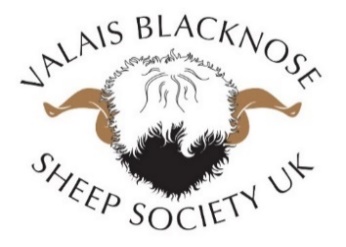 Immunising your flock 💉🐑🌟
It’s highly recommended that you immunise your flock to manage mortality rates. Heptavac-P Plus is an injectable immunisation which reduces mortality in sheep and is used in the control of pasteurellosis pneumonia and clostridial diseases in sheep such as lamb dysentery, pulpy kidney, struck, tetanus, braxy, blackleg and black disease. Lambs should receive their first clostridal vaccination when they are approximately 6-8 weeks of age, followed by a booster 4 weeks later. The re-vaccination scheme recommends the administration of booster injections at intervals of no more than 12 months. In adult breeding ewes these yearly booster injections should be given 4-6 weeks prior to lambing. For further reading please refer to the MSD Animal Health Page: www.msd-animal-health.co.uk